О проведении надзорно-профилактической операции «Жилище-2020» на территории сельского поселенияЧапаевский  сельсовет муниципального района  Кугарчинский район Республики БашкортостанВ соответствии с Федеральными законами № 69-ФЗ от 21.12.1994 г.                            (ред. от 29.07.2017 г.) «О пожарной безопасности», № 123-ФЗ от 22.07.2008 г.                     (в ред. от 29.07.2017 г.) «Технический регламент о требованиях пожарной безопасности», № 131-ФЗ от 06.10.2003 г. (в ред. от 29.12.2017 г.) «Об общих принципах организации местного самоуправления в Российской Федерации», в целях профилактики пожаров, гибели людей от них, а также проведения комплекса превентивных мер, минимизации материальных и социальных потерь от пожаров, Администрация сельского поселения  Чапаевский  сельсовет муниципального района Кугарчинский район Республики БашкортостанПостановляю:1.Провести на территории сельского поселения  Чапаевский  сельсовет муниципального района Кугарчинский район  Республики Башкортостан пожарно-профилактическую операцию «Жилище-2020» с 21.01.2020 года по 10.01.2021 года. 2. Утвердить план проведения противопожарной профилактической операции «Жилище-2020»  с 21.01.2020 года по 10.01.2021 года на территории сельского поселения  Чапаевский  сельсовет муниципального района Кугарчинский район  Республики Башкортостан. Приложение №1  3.  Для проведения профилактических мероприятий в жилом фонде, в т.ч. в жилых домах на правах частной собственности, привлечь депутатов Совета сельского поселения. С ними провести обучающие занятия с разъяснением порядка проведения профилактических мероприятий и основных требований пожарной безопасности в жилых домах, оформления документов. 4. Рекомендовать администрации филиала МБОУ СОШ д. Воскресенское ООШ с. Подгорное совместно с администрацией сельского поселения сельского поселения  Чапаевский  сельсовет МР Кугарчинский район  Республики Башкортостан проверку мест проживания детей в неблагополучных семьях. Принять возможные меры по приведению этих жилищ в надлежащее противопожарное состояние. В системе школьного образования и обучения детей по программе ОБЖ организовать проведение дополнительных занятий по правилам пожарной безопасности в быту. 5.Провести проверку мест проживания малоимущих и престарелых граждан, находящихся на обслуживании. Принять меры по устранению нарушений требований пожарной безопасности в их жилищах. Оказать помощь данной категории населения по ремонту в жилых домах печного отопления и электропроводки.         6. Рекомендовать руководителям организаций, учреждений независимо от их организационно-правовых форм провести проверки противопожарного состояния производственных, административных, складских и подсобных помещений.7. Настоящее постановление обнародовать на информационном стенде Администрации сельского поселения Чапаевский сельсовет муниципального района Кугарчинский район Республики Башкортостан.8. Контроль за исполнением данного постановления оставляю за собой.Глава сельского поселения  Чапаевский сельсовет                                                     Л.В.НазароваПриложение №1к постановлению главы сельского поселенияЧапаевский сельсовет МР Кугарчинский район РБ№7 «6» февраля 2020г.П Л А Норганизационно-профилактических мероприятий по проведению операции «Жилище 2020г.» на территории сельского поселения Чапаевский сельсовет муниципального района Кугарчинский район Республики БашкортостанБАШКОРТОСТАН  РЕСПУБЛИКА№ЫК(Г!РСЕН РАЙОНЫМУНИЦИПАЛЬ РАЙОНЫНЫ% ЧАПАЕВ АУЫЛ СОВЕТЫАУЫЛ БИЛ!М!№ЕХАКИМИ!ТЕ 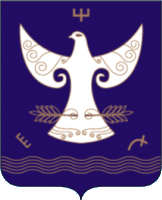 РЕСПУБЛИКА  БАШКОРТОСТАНАДМИНИСТРАЦИЯСЕЛЬСКОГО ПОСЕЛЕНИЯ ЧАПАЕВСКИЙ СЕЛЬСОВЕТ МУНИЦИПАЛЬНОГО РАЙОНАКУГАРЧИНСКИЙ  РАЙОН453333, Подгорное ауылы, Совет урамы, 35Тел. 8(34789)2-34-35453333, с. Подгорное, ул. Советская, 35Тел. 8(34789)2-34-35          КАРАР                                                                        № 7                                    «6»  февраль   2020 й                    ПОСТАНОВЛЕНИЕ      «6»  февраля  2020 г.№п/пНаименование мероприятийСрокиисполненияИсполнители1.Разработать и согласовать план проведения профилактической операции «Жилище-2020» на территории сельского поселения Чапаевский сельсоветДо 07.02.2020 г.Администрация сельского поселения2.Приказами (распоряжениями) создать рабочие (профилактические) группы включающие в себя работников и сотрудников социальной защиты, жилищно-коммунального хозяйства, членов добровольной пожарной охраны, участковых уполномоченных отдела Министерства внутренних дел по Кугарчинскому району, старост населенных пунктов и депутатов СПДо 10.02.2020 г.Администрация сельского поселения3.С лицами входящий в состав рабочих (профилактических) групп провести обучающие занятия с разъяснением порядка проведения профилактических мероприятий и основных требований пожарной безопасности, предъявляемых к зданиям и сооружениям частного жилого сектора (дома, хозяйственные строения), оформления документов и отчетностиЕжеквартальноАдминистрация сельского поселения4.Организовать проведение подворного обхода мест проживания малоимущих, одиноких престарелых граждан и инвалидов, многодетных семей, а также лиц злоупотребляющих спиртными напитками с выдачей предложений домовладельцам и проведением инструктажей под росписьПостоянноМелеузовский межрайонный ОНДиПР УНДиПР МЧС России по РБ во взаимодействие с главой сельского поселения5.Обновить списки многодетных семей, одиноких престарелых, неблагополучных граждан и лиц с ограниченными возможностями (инвалидов 1, 2 и 3 групп и инвалидов с детства), во взаимодействие с представителями органа социальной защитыДо 10.02.2020 г.Администрация сельского поселения6.Представить в Мелеузовский межрайонный ОНДиПР УНДиПР МЧС России по РБ списки многодетных семей, одиноких престарелых, неблагополучных граждан и лиц с ограниченными возможностями (инвалидов 1, 2 и 3 групп и инвалидов с детства, списки ветхих и заброшенных строенийДо 10.02.2020 г.Администрация сельского поселения7.Еженедельно по понедельникам представлять в Мелеузовский межрайонный ОНДиПР УНДиПР МЧС России по РБ информацию по формам, с приложением фотоматериалов о проводимых мероприятияхЕженедельно по понедельникам до 15.00Администрация сельского поселения8.Организовать проведение разъяснительной работы среди населения на сходах граждан и по месту жительства по изучению правил противопожарного режима с приглашением сотрудников и работников Федеральной противопожарной службы, Мелеузовского межрайонного ОНДиПР УНДиПР МЧС России по РБ. Использовать для этих целей агитационные и пропагандистские материалы на противопожарную тематику (памятки, информационные листовки)ПостоянноМелеузовский межрайонный ОНДиПР УНДиПР МЧС России по РБ во взаимодействие с главой сельского поселения9.Привести в пожаробезопасное состояние электрохозяйство, системы отопления и газоснабжения жилого сектора В течение всего периода операцииМелеузовский межрайонный ОНДиПР УНДиПР МЧС России по РБ во взаимодействие с главой сельского поселения10.В целях предупреждения гибели детей на пожарах не обеспеченных безопасным условием проживания с родителями, ведущими аморальный образ жизни вносить предложения с ходатайством в органы опеки о лишении родительских правВ течение всего периодаоперацииАдминистрация сельского поселения11.Совместно с представителями УФМС, органами внутренних дел провести проверки противопожарного состояния мест проживания (временного пребывания) иностранных рабочих (гастарбайтеров), в первую очередь на строительных площадках.Февраль-март, ноябрь 2020 годаМелеузовский межрайонный ОНДиПР УНДиПР МЧС России по РБ во взаимодействие с главой сельского поселения12Оказать содействие в установке автономных пожарных извещателей в домах многодетных, малоимущих семей, участников Великой Отечественной войны, тружеников тылаВ течение всего периодаоперацииАдминистрация сельского поселения13Осуществлять работу по обеспечению информирования населения об оперативной обстановке с пожарами, с доведением мер пожарной безопасности ипорядка действий в случае возникновения ЧСежемесячноАдминистрация сельского поселения14Для проведения профилактической работы среди населения подготовить и распространять памятки о пожарной безопасности в быту на оборотных сторонах квитанций за оплату коммунальных услуг, а также размещение памяток на информационных стендах, установленных в многоквартирных жилых домахВ течение всего периодаоперацииАдминистрация сельского поселения